Suite à la délibération des résultats du Baccalauréat les élèves seront réparties en 3 groupes par ordre de mérite selon la moyenne générale : Groupe 1 : 30% des élèves : feuille vertGroupe 2 : 40% des élèves : feuille roseGroupe 3 : 30% des élèves : feuille blanche On vous demande d’écrire un programme Pascal qui permet de :Remplir deux tableaux ; Tn et Tm contenant respectivement les noms et les moyennes de n élèves ;Trier les élèves selon leurs moyennes.Choisir un entier p aléatoirement non nul inférieur ou égale à n ;Chercher et afficher à quel groupe l’élève numéro p appartient.Les contraintes à respecter :N est un entier compris entre 5 et 100.Les noms des élèves doivent être des chaines alphabétiques contenant les noms et les prénoms espacés d’un seul  espace.Les moyennes doivent être comprises entre 10 et 20.Tunisiana veut féliciter ses P clients les plus fidèles pendant le mois du Mars ; ceux qui ont  les montants les plus élevés des recharges.On vous demande d’écrire un programme Pascal qui permet de :Remplir deux tableaux ; Tn et Tc contenant respectivement les numéros de téléphones et les montant de recharges de n clients ;Trier les clients selon leurs montants.Choisir un entier p aléatoirement non nul inférieur ou égale à 20 ;Afficher les P clients fidèles : ceux qui ont les mêmes montants sur la même ligneLes contraintes à respecter :N est un entier compris entre 5 et 100.Les numéros des clients doivent être des chaines numériques de longueur 8 commençant par 2.Les montants de recharges doivent être compris entre 100D et 200D.Feuille verteFeuille roseFeuille blanche30%40%30%Grille d’évaluation :Grille d’évaluation :Décomposition en modules utiles (déclaration+appel)4 : 2+2Si exécution avec respect des contraintes16SinonSaisie n1Remplissage des deux tableaux4Saisie de p1Tri3Recherche3Affichage 1Compilation + structures des données3Grille d’évaluation :Grille d’évaluation :Décomposition en modules utiles (déclaration+appel)4 : 2+2Si exécution avec respect des contraintes16SinonSaisie n1Remplissage des deux tableaux4Saisie de p1Tri3Affichage 3Compilation + structures des données4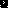 